Караваевский вестникИнформационный бюллетеньучредители: Совет депутатов  и администрация Караваевскогосельского поселенияКостромского муниципального района Костромской областиСодержание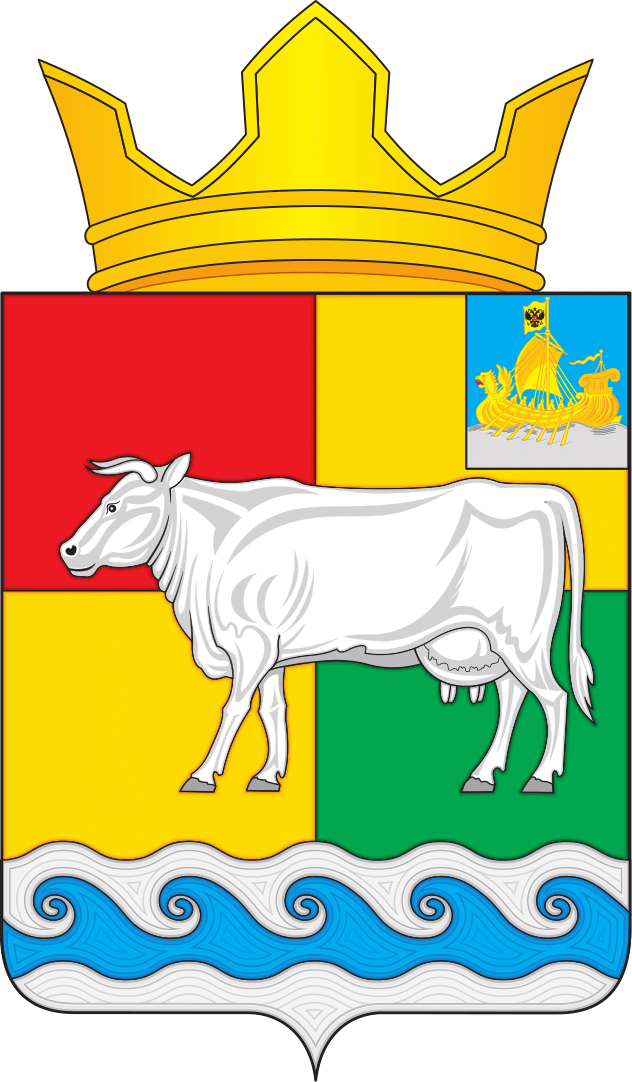 АДМИНИСТРАЦИЯ КАРАВАЕВСКОГО СЕЛЬСКОГО ПОСЕЛЕНИЯКОСТРОМСКОГО МУНИЦИПАЛЬНОГО РАЙОНАКОСТРОМСКОЙ ОБЛАСТИП О С Т А Н О В Л Е Н И Е«03» декабря 2020 г. № 135                                                                               п. КараваевоО внесении изменений и дополнений в постановление администрации Караваевского сельского поселения Костромского муниципального района Костромской областиот 09 апреля 2019г №57-а «Об утверждении муниципальной программы «Реализация  проектов развития, основанныхна общественных инициативах граждан Караваевского сельского поселения, в 2019 годуи на период до 2021 года»» (в редакции постановлений от 04.02.2020г. №12, от28.08.2020г. №76)В целях уточнения целевых показателей муниципальной программы «Реализация  проектов развития, основанных на общественных инициативах граждан Караваевского сельского поселения, в 2019 году и на период до 2021 года», утвержденной постановлением администрации Караваевского сельского поселения Костромского муниципального района Костромской области 09 апреля 2019г №57-а (с изменениями от 04.02.2020г. №12, от 28.08.2020г. №76),  администрация ПОСТАНОВЛЯЕТ:1. Внести изменения в постановление администрации Караваевского сельского поселения Костромского муниципального района Костромской области от 09 апреля 2019г №57-а (с изменениями от 04.02.2020г. №12, от 28.08.2020г. №76) «Об утверждении муниципальной программы «Реализация  проектов развития, основанных на общественных инициативах граждан Караваевского сельского поселения, в 2019 году и на период до 2021 года»».1.1. В паспорте муниципальной программы «Реализация  проектов развития, основанных на общественных инициативах граждан  Караваевского сельского поселения Костромского муниципального района, в 2019 году и на период до 2021 года» раздел «Объемы финансирования муниципальной  программы» изложить в новой редакции.	1.2. Абзац 7 изложить в новой редакции «Общий объем финансирования муниципальной программы составляет –10649,721 тыс. руб., в том числе Областной бюджет: 5619,86 тыс. руб., местный консолидированный бюджет: 4710,1683 тыс. руб., внебюджетные источники: 319,6927 тыс. руб.     2. Настоящее постановление вступает в силу после его подписания.Врио главы Караваевского сельского поселения                                              А.А. Серенков       ***АДМИНИСТРАЦИЯ КАРАВАЕВСКОГО СЕЛЬСКОГО ПОСЕЛЕНИЯКОСТРОМСКОГО МУНИЦИПАЛЬНОГО РАЙОНАКОСТРОМСКОЙ ОБЛАСТИП О С Т А Н О В Л Е Н И Е«03» декабря 2020г. № 136                                                                              п. КараваевоО внесении изменений и дополнений впостановление администрации Караваевскогосельского поселения от 31.12. 2019 г.  № 158Об утверждении муниципальной программы «Благоустройствотерритории Караваевского сельскогопоселения Костромского муниципальногорайона Костромской области на 2020-2022 годы»(в редакции постановлений от 28.08.2020г. №79,от 19.11.2020г. №123)В целях уточнения целевых показателей муниципальной программы «Благоустройство территории  Караваевского сельского поселение Костромского муниципального района Костромской области на 2020-2022 годы» утвержденной постановлением администрации Караваевского сельского поселения Костромского муниципального района Костромской области 31.12.2019г. № 158 (с изменениями от 28.08.2020г. №79, от 19.11.2020г. №123), администрация ПОСТАНОВЛЯЕТ:Внести в муниципальную программу «Благоустройство территории  Караваевского сельского поселение Костромского муниципального района Костромской области на 2020-2022 годы», утвержденную постановлением администрации Караваевского сельского поселения Костромского муниципального района Костромской области 31.12.2019г. № 158 (с изменениями от 28.08.2020г. №79, от 19.11.2020г.), следующие изменения и дополнения:В разделе 1. Паспорт муниципальной программы «Благоустройство территории муниципального образования Караваевское сельское поселение Костромского муниципального района Костромской области на 2020-2022 годы»внести следующие изменения:1.2. Раздел 5. Ресурсное обеспечение программных мероприятий изложить в следующей редакции:«Раздел 5. Ресурсное обеспечение программных мероприятий.	Финансирование мероприятий Программы осуществляется за счет средств бюджета Караваевского сельского поселения. Общая сумма планируемых затрат на период 2020-2022г.г. составляет 10068,979 тыс. рублей в том числе:в 2020г. -3908,979 тыс. руб.в2021г.- 3080,0 тыс. руб.в 2022г.-3080,0 тыс. руб.».	1.3. Приложение 2 к муниципальной программе «Благоустройство территории  Караваевского сельского поселение Костромского муниципального района Костромской области на 2020-2022 годы» изложить в следующей редакции:«                                                                                           Приложение 2                                                                               к муниципальной программе                                                                             «Благоустройство территории                                                                       Караваевского сельского поселения                                                                     Костромского муниципального района                                                        Костромской области на период 2020-2022г.г.»».2. Настоящее постановление вступает в силу после его подписания и подлежит официальному опубликованию в информационном бюллетене «Караваевский вестник».Врио главы Караваевского сельского поселения                                          А.А. Серенков***АДМИНИСТРАЦИЯ КАРАВАЕВСКОГО СЕЛЬСКОГО ПОСЕЛЕНИЯКОСТРОМСКОГО МУНИЦИПАЛЬНОГО РАЙОНАКОСТРОМСКОЙ ОБЛАСТИП О С Т А Н О В Л Е Н И Е«03» декабря 2020г. № 137                                                                              п. КараваевоО внесении изменений и дополнений впостановление администрации Караваевскогосельского поселения от 31.12. 2019 г.  № 160Об утверждении муниципальной программы «Развитие физическойкультуры и спорта в Караваевскомсельском поселении на 2020-2022 годы»В целях уточнения целевых показателей муниципальной программы «Развитие физической культуры и спорта в Караваевском сельском поселении на 2020-2022 годы», администрация ПОСТАНОВЛЯЕТ:Внести в муниципальную программу «Развитие физической культуры и спорта в Караваевском сельском поселении на 2020-2022 годы», утвержденную постановлением администрации Караваевского сельского поселения Костромского муниципального района Костромской области 31.12.2019г. № 160, следующие изменения и дополнения:В разделе  Паспорт программы внести следующие изменения:1.2.Перечень мероприятий по реализации муниципальной программы «Развитие физической культуры и спорта в Караваевском сельском поселении на 2020 – 2022 годы» изложить в следующей редакции:«Перечень мероприятий по реализации муниципальной программы «Развитие физической культуры и спорта в Караваевском сельском поселении на 2020 – 2022 годы»                          ».	2. Настоящее постановление вступает в силу после его подписания и подлежит официальному опубликованию в информационном бюллетене «Караваевский вестник».Врио главы Караваевского сельского поселения                                            А.А. Серенков***ИТОГОВЫЙ ДОКУМЕНТ ПУБЛИЧНЫХ СЛУШАНИЙ (ПРОТОКОЛ)ПО ПРОЕКТУ БЮДЖЕТА КАРАВАЕВСКОГО СЕЛЬСКОГО ПОСЕЛЕНИЯ КОСТРОМСКОГО МУНИЦИПАЛЬНОГО РАЙОНА КОСТРОМСКОЙ ОБЛАСТИна 2021 год и на плановый период 2022 и 2023 годов	Публичные слушания назначены Решением Совета депутатов Караваевского сельского поселения Костромского муниципального района Костромской области от 13 ноября 2020 года № 29-3. Тема публичных слушаний:Проект бюджета Караваевского сельского поселения Костромского муниципального района Костромской области на 2021 год и на плановый период 2022 и 2023 годов.Дата проведения: 02 декабря 2020 года.Место проведения: Костромской район, п. Караваево, ул. Штеймана, д.1а.Присутствовали:-врио главы Караваевского сельского поселения Серенков А.А.;-депутаты Совета депутатов Караваевского сельского поселения;-работники администрации Караваевского сельского поселения;-представители общественных организаций Караваевского сельского поселения;-руководители предприятий и организаций Караваевского сельского поселения;-жители Караваевского сельского поселения.Всего присутствовало 32 человека.Вопросы, вынесенные на обсуждение:1.О проекте бюджета Караваевского сельского поселения Костромского муниципального района Костромской области на 2021 год и на плановый период 2022 и 2023 годов.Вступление:Чистяков М.Ю. – заместитель Председателя Совета депутатов Караваевского сельского поселения, председательствующий на публичных слушаниях:В целях реализации права населения Караваевского сельского поселения Костромского муниципального района Костромской области на непосредственное участие в осуществлении местного самоуправления, в соответствии со статьей 28 Федерального закона от 6 октября 2003 г. №131-ФЗ «Об общих принципах организации местного самоуправления в Российской Федерации», Уставом муниципального образования Караваевское сельское поселение Костромского муниципального района Костромской области, Положением о порядке организации и проведения публичных слушаний в Караваевском сельском поселении Костромского муниципального района Костромской области на публичные слушания в обязательном порядке выносится проект бюджета Караваевского сельского поселения Костромского муниципального района Костромской области.Выступали:Маклакова И.А.- главный специалист, экономист МКУ «ЦБ администрации Караваевского сельского поселения»:Основные параметры проекта бюджета поселения на 2021 год и на плановый период 2022 и 2023 годов сформированы на основе показателей прогноза социально-экономического развития Караваевского сельского поселения на 2021-2023г.г., с учетом изменений налогового, бюджетного законодательства и законодательства Костромской области.    Основными задачами бюджетной и налоговой политики на 2021 год и на плановый период 2022 и 2023 годов являются:-обеспечение перехода к долгосрочной сбалансированности бюджета и снижение размера дефицита бюджета;-увеличение доходной базы бюджета Караваевского сельского поселения;-повышение эффективности использования бюджетных средств.При планировании доходной части бюджета поселения учитывались изменения, внесенные в Бюджетный кодекс Российской Федерации, в Закон Костромской области «О межбюджетных отношениях в Костромской области».1. Налог на доходы физических лиц рассчитан с учетом ожидаемых поступлений этого налога в 2020 году.2. Налоги  на совокупный доход рассчитаны с учетом ожидаемых поступлений этих налогов в 2020 году.3. Налог на имущество физических лиц рассчитан на основании данных налоговой инспекции о начисленном налоге, подлежащем уплате в бюджет (отчет по форме 5-МН за 2019 год) и среднего процента его собираемости  80%.4. Земельный налог запланирован согласно Расчета земельного налога на территории Караваевского сельского поселения на 2021 год, предоставленного начальником отдела имущественных и земельных отношений администрации.5. Государственная пошлина запланирована на уровне 2020 года.6. Доходы, получаемые в виде арендной платы, запланированы согласно оценок администраторов этих доходов в соответствии с заключенными договорами аренды имущества, находящегося в собственности поселения.7. Прочие поступления от использования имущества включают в себя ожидаемую оплату за найм муниципального жилья исходя из его площади (по данным ООО "РИЦ").8. Безвозмездные поступления от других бюджетов запланированы согласно прогноза о бюджетных ассигнованиях по оказанию финансовой помощи из районного бюджета на 01.01.2021 года бюджету поселения.Таким образом, доходная часть бюджета на 2021 год составляет 46158990,00 рублей, в том числе собственные доходы – 45550943,00 рублей Доходы поселения сформированы по двум основным группам «Налоговые и неналоговые доходы» и «Безвозмездные поступления».Налоговые и неналоговые доходы (собственные доходы) составляют 45550,943 тыс. руб. В составе собственных доходов бюджета налоговые доходы составляют 44151,362 тыс. руб. или 96,9% и неналоговые доходы — 1399,581 тыс. руб. или 3,1%.Наибольший удельный вес в структуре собственных доходов занимают поступления от:-земельного налога — 21749,056 тыс. руб. или 47,7%;-налога на доходы физических лиц — 14266,806 тыс. руб. или 31,3 %.Другие доходы как: -налог, взимаемый в связи с применением упрощенной системы   налогообложения 3524,1 тыс. руб.-налог на имущество физических лиц – 1617,6 тыс. руб.-единый сельскохозяйственный налог составляет 2335,5 тыс. руб.-доходы от оказания платных услуг 963,5 тыс. руб.-доходы от уплаты акциз 657,3 тыс. руб.-доходы от использования имущества 436,081 тыс. руб.Вторая группа доходов в бюджете поселения на 2021 год «Безвозмездные поступления», которые составляют 1,3% или 608,047 тыс. руб., из них:-субвенции на передачу государственных полномочий составляют 501,3 тыс. руб.-субсидии из областного бюджета составляют 67,5 тыс. руб.-межбюджетные трансферты из районного бюджета 39,247 тыс. руб.При планировании расходной части бюджета поселения на 2021 год и на плановый период 2022 и 2023 годов учитывались обязательные требования по выплате заработной платы работникам учреждений, финансируемых из бюджета поселения, отчисления в фонды и необходимость обеспечения расходных обязательств в связи с решением вопросов местного значения.   Расходы бюджета поселения рассчитаны на действующую сеть учреждений, финансируемых из средств бюджета поселения, сформированы исходя из действующих договоров и соглашений,  учитывая ожидаемые расходы 2020 года.Сложившаяся в результате расчетов расходная часть бюджета на 2021 год планируется в размере 50714,684 тыс. руб.В расходную часть бюджета входят расходы, связанные с передачей отдельных государственных полномочий как с федерального уровня, так и с областного:- осуществление первичного воинского учета —709,152 тыс. руб., в том числе за счет субвенции 482,4 тыс. руб. и собственных доходов 226,752 тыс. руб.;- расходы на составление протоколов об административных правонарушениях — за счет субвенции 18,9 тыс. руб.В расходную часть бюджета входят расходы, связанные с передачей полномочий поселения Костромскому муниципальному району:-расходы по передаче контрольно-счетной группе Костромского муниципального района полномочий по осуществлению внешнего муниципального и финансового контроля — 66,8 тыс. руб.;Остановимся на других расходах по разделам.Общегосударственные вопросы.На содержание органов местного самоуправления планируется израсходовать 6326,413 тыс. руб. или 12,5% от общей суммы расходов (в том числе на ремонт фасада администрации 1500,0 тыс. руб.).На проведение выборов депутатов совета депутатов поселения в сумме 450,0 тыс. руб.На создание резервного фонда администрации - в сумме 100,0 тыс. руб. (0,20% от общего объема расходов).Другие общегосударственные вопросы.По этому разделу планируются расходы по учреждению МКУ "Служба по АХД посёлка Караваево" в сумме 3420,348 тыс. руб., в том числе на уборку мусора 650,0  тыс. руб., обустройство клумб 200,0 тыс. руб.,  содержание контейнерных площадок 200 тыс. руб., окос травы 380,0 тыс. руб., приобретение 3 бункеров 100 тыс. руб. Расходы по учреждению МКУ «ЦБ администрации Караваевского сельского поселения» в сумме 2521,912 тыс. руб., в том числе на облуживание и сопровождение программ 300,8 тыс. руб.Национальная оборона.В этом разделе планируются расходы на осуществление первичного воинского учета — 709,152 тыс. руб. (в том числе на приобретение основных средств 50 тыс. руб.)Национальная безопасность и правоохранительная деятельность. В этом разделе планируются расходы по ГО и ЧС на предупреждение и ликвидацию последствий чрезвычайных ситуаций и стихийных бедствий природного и техногенного характера в сумме 300,0 тыс. руб. и обеспечение пожарной безопасности 100,0 тыс. руб.Национальная экономика.В этом разделе отражены расходы на проведение межевых работ по описанию границ населенных пунктов Караваево  в сумме 500,0 тыс. руб., расходы на содержание дорог в границах населенных пунктов поселения — 11339,710 тыс. руб., в том числе на ремонт дорог 9832,410 тыс. руб., на расчистку снега 1157,3 тыс. руб.Жилищно-коммунальное хозяйство.На мероприятия в области жилищного хозяйства планируются средства в сумме 403,6 тыс. руб., из них: на оплату взносов за капитальный ремонт в Региональный фонд кап. ремонта в сумме 403,6 тыс. руб. Здесь же заложены расходы на Благоустройство в сумме 11161,767 тыс. руб. или 20,0% от общей суммы расходов, в том числе на:- уличное освещение 2650,0 тыс. руб.; -прочие мероприятия по благоустройству 7943,167 тыс. руб.- на мероприятия по борьбе с борщевиком Сосновского в сумме 135,0 тыс. руб.Культyра. Два учреждения культуры финансируются за счет средств бюджета Караваевского сельского поселения МКУК ЦНК «Традиция» и МКУК ЦТТ «Карусель» на оплату труда, оплату коммунальных услуг, на проведение культурно-массовых мероприятий, хозяйственных расходов  запланировано 11408,626 тыс. руб.На приобретение радиомикрофона 70,00 тыс. руб., столов 50,0 тыс. руб., костюмов 30,0 тыс. руб.На косметический ремонт кабинета в МКУК ЦТТ «Карусель» планируется 150,00 тыс. руб.Физическая культура и спорт.По учреждению МКУ СК «Караваевец» запланированы расходы на содержание и проведение мероприятий в области физкультуры и массового спорта  в сумме 1916590,0 тыс. руб. Социальная политика.      По данному разделу предусмотрены средства на доплату к пенсии муниципальным служащим в сумме 55,3 тыс. руб.(2 мун. служащих) и мероприятия в области социальной политики 109,6 тыс. руб. (на выплату за звание «Почетный гражданин Караваевского сельского поселения» 3 чел.)Таким образом, проектировки основных параметров бюджета поселения на 2021 год определились по:          -доходам – 46158,99 тыс. рублей;          -расходам – 50714,684 тыс. рублей;                По статье «Благоустройство» планируется на 2021 год 11161,767 тыс. руб. или 20% от общей суммы расходов, в том числе на:- уличное освещение - 2650 тыс. руб.;-содержание мест захоронения – 30,0 тыс. руб.;            -прочие мероприятия по благоустройству – 7943,167 тыс. руб.По уличному освещению планируются расходы на оплату потребленной электроэнергии в сумме    2200,0 тыс. руб., на ремонт уличного освещения – 200  тыс. руб.,   на электромонтажные работы по уличному освещению - 200,0 тыс. руб.По содержанию мест захоронения планируются расходы по акарицидной обработке кладбища и уборке и вывозу мусора.По прочим мероприятиям по благоустройству планируется на отлов собак 100,0 тыс. руб., акарицидная обработка парка 40,0 тыс. руб., на обустройство парка «Караваево» в сумме 7703,167 тыс. руб.  и другие работы по благоустройству.По содержанию дорог планируются расходы на расчистку дорог от снега и россыпь противогололедных материалов в сумме 1157,3 тыс. руб., грейдирование дорог- 300,0 тыс. руб., на ремонт дорог в п. Караваево 9832,41 тыс. руб.По статье «ГО и ЧС» планируется 300,0 тыс. руб., в том числе на снос аварийных деревьев 300,0 тыс. руб.     На обеспечение пожарной безопасности - 100,0 тыс. руб. на расчистку противопожарных водоемов.Доходная часть бюджета на 2022 год запланирована в сумме 47366,039 тыс. руб., в том числе собственные доходы — 46717,737 тыс. руб., безвозмездные поступления составляют 648,302 тыс. руб. Расходная часть бюджета на 2022 год планируется в размере 48747,38 тыс. руб. Дефицит бюджета планируется в размере 1381,341 тыс. руб.Доходная часть бюджета на 2023 год запланирована в сумме 48476,224 тыс. руб., в том числе собственные доходы — 47810,624 тыс. руб., безвозмездные поступления составляют 665,6 тыс. руб. Расходная часть бюджета на 2023 год планируется в размере 49235,458 тыс. руб. Дефицит бюджета планируется в размере 759,234 тыс. руб.Выступили с вопросами: УС О.И.: запланированы ли средства в 2021 на благоустройство могилы Штеймана? Ответ: Теребрина О.Е.: была встреча с дочерью Гороховой с просьбой восстановить бюст, который хранится дома. Для этого необходимо найти подрядчиков. По вопросу установки бюста идет поиск подрядчиков. Вопрос №2: асфальтирование участка дороги по ул. Механизаторов?Ответ: Серенков А.А.: там имеется проблема с тем, что электроопора стоит на середине улицы. Сначала необходимо перенести опору, а пока эта дорога содержится как грунтовая. Работы по асфальтированию ул. Механизаторов будут запланированы на 2024 год.  Других предложений к проекту бюджета Караваевского сельского поселения от участников публичных слушаний не поступило.Итоги рассмотрения вопроса:Одобрить проект бюджета Караваевского сельского поселения Костромского муниципального района Костромской области на 2021 год и на плановый период 2022 и 2023 годов и направить на рассмотрение в Совет депутатов Караваевского сельского поселения с учетом внесенных предложений.Итоги публичных слушаний:Одобрить проект бюджета Караваевского сельского поселения Костромского муниципального района Костромской области на 2021 год и на плановый период 2022 и 2023 годов и направить на рассмотрение в Совет депутатов Караваевского сельского поселения с учетом внесенных предложений.   Голосовали:«За» - 29 человек;«Против» - нет;«Воздержались» - 3.Председательствующий на публичных слушаниях                                        М.Ю. ЧистяковСекретарь публичных слушаний                                                                     И.А. МаклаковаИнформационный бюллетень учрежден Советом депутатов и администрацией Караваевского сельского поселения.Тираж  2  экз.,   Адрес: Костромская область, Костромской  район, п. Караваево,  ул. Штеймана,  д.5Выходитс 27  сентября 2006 года№ 32, 08 декабря   2020  годаБюллетень  выходит по мере необходимостиПостановление администрации Караваевского сельского поселения Костромского муниципального района Костромской области от 03.12.2020 года № 135 «О внесении изменений и дополнений в постановление администрации Караваевского сельского поселения Костромского муниципального района Костромской области от 09 апреля 2019 г № 57-а «Об утверждении муниципальной программы «Реализация  проектов развития, основанных на общественных инициативах граждан Караваевского сельского поселения, в 2019 году и на период до 2021 года»» (в редакции постановлений от 04.02.2020 г. № 12, от 28.08.2020 г. № 76)»…………………………..1Постановление администрации Караваевского сельского поселения Костромского муниципального района Костромской области от 03.12.2020 года № 136 «О внесении изменений и дополнений в постановление администрации Караваевского сельского поселения от 31.12. 2019 г.  № 158 «Об утверждении муниципальной программы «Благоустройство территории Караваевского сельского поселения Костромского муниципального района Костромской области на 2020-2022 годы» (в редакции постановлений от 28.08.2020г. №79, от 19.11.2020г. №123)»…………………….3Постановление администрации Караваевского сельского поселения Костромского муниципального района Костромской области от 03.12.2020 года № 137 «О внесении изменений и дополнений в постановление администрации Караваевского сельского поселения от 31.12. 2019 г.  № 160 «Об утверждении муниципальной программы «Развитие физической культуры и спорта в Караваевском сельском поселении на 2020-2022 годы»………………………………………………...5ИТОГОВЫЙ ДОКУМЕНТ ПУБЛИЧНЫХ СЛУШАНИЙ (ПРОТОКОЛ) ПО ПРОЕКТУ БЮДЖЕТА КАРАВАЕВСКОГО СЕЛЬСКОГО ПОСЕЛЕНИЯ КОСТРОМСКОГО МУНИЦИПАЛЬНОГО РАЙОНА КОСТРОМСКОЙ ОБЛАСТИ на 2021 год и на плановый период 2022 и 2023 годов…….6Постановление администрации Караваевского сельского поселения Костромского муниципального района Костромской области от 03.12.2020 года № 135 «О внесении изменений и дополнений в постановление администрации Караваевского сельского поселения Костромского муниципального района Костромской области от 09 апреля 2019 г № 57-а «Об утверждении муниципальной программы «Реализация  проектов развития, основанных на общественных инициативах граждан Караваевского сельского поселения, в 2019 году и на период до 2021 года»» (в редакции постановлений от 04.02.2020 г. № 12, от 28.08.2020 г. № 76)»…………………………..1Постановление администрации Караваевского сельского поселения Костромского муниципального района Костромской области от 03.12.2020 года № 136 «О внесении изменений и дополнений в постановление администрации Караваевского сельского поселения от 31.12. 2019 г.  № 158 «Об утверждении муниципальной программы «Благоустройство территории Караваевского сельского поселения Костромского муниципального района Костромской области на 2020-2022 годы» (в редакции постановлений от 28.08.2020г. №79, от 19.11.2020г. №123)»…………………….3Постановление администрации Караваевского сельского поселения Костромского муниципального района Костромской области от 03.12.2020 года № 137 «О внесении изменений и дополнений в постановление администрации Караваевского сельского поселения от 31.12. 2019 г.  № 160 «Об утверждении муниципальной программы «Развитие физической культуры и спорта в Караваевском сельском поселении на 2020-2022 годы»………………………………………………...5ИТОГОВЫЙ ДОКУМЕНТ ПУБЛИЧНЫХ СЛУШАНИЙ (ПРОТОКОЛ) ПО ПРОЕКТУ БЮДЖЕТА КАРАВАЕВСКОГО СЕЛЬСКОГО ПОСЕЛЕНИЯ КОСТРОМСКОГО МУНИЦИПАЛЬНОГО РАЙОНА КОСТРОМСКОЙ ОБЛАСТИ на 2021 год и на плановый период 2022 и 2023 годов…….6Постановление администрации Караваевского сельского поселения Костромского муниципального района Костромской области от 03.12.2020 года № 135 «О внесении изменений и дополнений в постановление администрации Караваевского сельского поселения Костромского муниципального района Костромской области от 09 апреля 2019 г № 57-а «Об утверждении муниципальной программы «Реализация  проектов развития, основанных на общественных инициативах граждан Караваевского сельского поселения, в 2019 году и на период до 2021 года»» (в редакции постановлений от 04.02.2020 г. № 12, от 28.08.2020 г. № 76)»…………………………..1Постановление администрации Караваевского сельского поселения Костромского муниципального района Костромской области от 03.12.2020 года № 136 «О внесении изменений и дополнений в постановление администрации Караваевского сельского поселения от 31.12. 2019 г.  № 158 «Об утверждении муниципальной программы «Благоустройство территории Караваевского сельского поселения Костромского муниципального района Костромской области на 2020-2022 годы» (в редакции постановлений от 28.08.2020г. №79, от 19.11.2020г. №123)»…………………….3Постановление администрации Караваевского сельского поселения Костромского муниципального района Костромской области от 03.12.2020 года № 137 «О внесении изменений и дополнений в постановление администрации Караваевского сельского поселения от 31.12. 2019 г.  № 160 «Об утверждении муниципальной программы «Развитие физической культуры и спорта в Караваевском сельском поселении на 2020-2022 годы»………………………………………………...5ИТОГОВЫЙ ДОКУМЕНТ ПУБЛИЧНЫХ СЛУШАНИЙ (ПРОТОКОЛ) ПО ПРОЕКТУ БЮДЖЕТА КАРАВАЕВСКОГО СЕЛЬСКОГО ПОСЕЛЕНИЯ КОСТРОМСКОГО МУНИЦИПАЛЬНОГО РАЙОНА КОСТРОМСКОЙ ОБЛАСТИ на 2021 год и на плановый период 2022 и 2023 годов…….6Постановление администрации Караваевского сельского поселения Костромского муниципального района Костромской области от 03.12.2020 года № 135 «О внесении изменений и дополнений в постановление администрации Караваевского сельского поселения Костромского муниципального района Костромской области от 09 апреля 2019 г № 57-а «Об утверждении муниципальной программы «Реализация  проектов развития, основанных на общественных инициативах граждан Караваевского сельского поселения, в 2019 году и на период до 2021 года»» (в редакции постановлений от 04.02.2020 г. № 12, от 28.08.2020 г. № 76)»…………………………..1Постановление администрации Караваевского сельского поселения Костромского муниципального района Костромской области от 03.12.2020 года № 136 «О внесении изменений и дополнений в постановление администрации Караваевского сельского поселения от 31.12. 2019 г.  № 158 «Об утверждении муниципальной программы «Благоустройство территории Караваевского сельского поселения Костромского муниципального района Костромской области на 2020-2022 годы» (в редакции постановлений от 28.08.2020г. №79, от 19.11.2020г. №123)»…………………….3Постановление администрации Караваевского сельского поселения Костромского муниципального района Костромской области от 03.12.2020 года № 137 «О внесении изменений и дополнений в постановление администрации Караваевского сельского поселения от 31.12. 2019 г.  № 160 «Об утверждении муниципальной программы «Развитие физической культуры и спорта в Караваевском сельском поселении на 2020-2022 годы»………………………………………………...5ИТОГОВЫЙ ДОКУМЕНТ ПУБЛИЧНЫХ СЛУШАНИЙ (ПРОТОКОЛ) ПО ПРОЕКТУ БЮДЖЕТА КАРАВАЕВСКОГО СЕЛЬСКОГО ПОСЕЛЕНИЯ КОСТРОМСКОГО МУНИЦИПАЛЬНОГО РАЙОНА КОСТРОМСКОЙ ОБЛАСТИ на 2021 год и на плановый период 2022 и 2023 годов…….6Постановление администрации Караваевского сельского поселения Костромского муниципального района Костромской области от 03.12.2020 года № 135 «О внесении изменений и дополнений в постановление администрации Караваевского сельского поселения Костромского муниципального района Костромской области от 09 апреля 2019 г № 57-а «Об утверждении муниципальной программы «Реализация  проектов развития, основанных на общественных инициативах граждан Караваевского сельского поселения, в 2019 году и на период до 2021 года»» (в редакции постановлений от 04.02.2020 г. № 12, от 28.08.2020 г. № 76)»…………………………..1Постановление администрации Караваевского сельского поселения Костромского муниципального района Костромской области от 03.12.2020 года № 136 «О внесении изменений и дополнений в постановление администрации Караваевского сельского поселения от 31.12. 2019 г.  № 158 «Об утверждении муниципальной программы «Благоустройство территории Караваевского сельского поселения Костромского муниципального района Костромской области на 2020-2022 годы» (в редакции постановлений от 28.08.2020г. №79, от 19.11.2020г. №123)»…………………….3Постановление администрации Караваевского сельского поселения Костромского муниципального района Костромской области от 03.12.2020 года № 137 «О внесении изменений и дополнений в постановление администрации Караваевского сельского поселения от 31.12. 2019 г.  № 160 «Об утверждении муниципальной программы «Развитие физической культуры и спорта в Караваевском сельском поселении на 2020-2022 годы»………………………………………………...5ИТОГОВЫЙ ДОКУМЕНТ ПУБЛИЧНЫХ СЛУШАНИЙ (ПРОТОКОЛ) ПО ПРОЕКТУ БЮДЖЕТА КАРАВАЕВСКОГО СЕЛЬСКОГО ПОСЕЛЕНИЯ КОСТРОМСКОГО МУНИЦИПАЛЬНОГО РАЙОНА КОСТРОМСКОЙ ОБЛАСТИ на 2021 год и на плановый период 2022 и 2023 годов…….6Объемы 
финансирования муниципальной     
программы   Объем средств, направляемых на реализацию муниципальной программы, составляет: 2019 год: 3 239,721 тыс. руб., в том числе:-Проект «Ремонт уличной сети водопровода по улице Никулино в поселке Караваево Костромского района Костромской области»- 798,461 тыс. руб., в том числе:областной бюджет: 399,230 тыс. руб.; бюджет поселения: 239,53830 тыс. руб.;внебюджетные источники: 159,6927 тыс. руб. - Проект «Ремонт автомобильной дороги общего пользования местного значения «Подъезд к деревне Малое Андрейково Костромского района Костромской области» -2 441, 260 тыс. руб., в том числе: областной бюджет: 1 220,630 тыс. руб.; бюджет Костромского района-610,315 тыс. руб., бюджет поселения: 610,315 тыс. руб. -2020 год: 1510,00 тыс. руб.:- Благоустройство парка «Караваево» -1510,00 тыс. руб., в том числе: областной бюджет: 0,0 тыс. руб.; бюджет поселения: 1510,00 тыс. руб.;внебюджетные источники: 0 тыс. руб. 2021 год: 5 900 руб., в том числе:- Обустройство спортивной площадки в п. Караваево, -3000 тыс. Руб., в том числе: областной бюджет: 2 000 тыс. руб.; бюджет поселения: 840 тыс. руб.;внебюджетные источники: 160 тыс. руб.; - Ремонт тротуара в п.Караваево- 2 900 тыс. руб., в том числе: областной бюджет: 2 000 тыс. руб.; бюджет поселения: 900 тыс. руб.;ИТОГО: 10 649,721 тыс. руб.Источники финансирования ПрограммыПрограмма финансируется из бюджета Караваевского сельского поселения. Общая сумма расходов на 3 года составит 10068,979 тыс. рублей в том числе:в 2020г. -3908,979 тыс. руб.в 2021г.- 3080,0 тыс. руб.в 2022г.-3080,0 тыс. руб.№ п/пНаименование мероприятийРасходы, тыс. руб.Расходы, тыс. руб.Расходы, тыс. руб.№ п/пНаименование мероприятий2020г.2021г.2022г.1Содержание сетей уличного освещения (электроэнергия, ремонт, проверка схем подключения, материалы для ремонта)3144,979280028002Содержание мест захоронения (аккарицидная обработка)030303Обработка территорий Караваевского сельского поселения от сорной растительности60004Приобретение материалов (кронштейны, хозтовары, ГСМ)1001001005Проектные работы на объекте "Благоустройство территории парка "Караваево" в пос. Караваево294006Обустройство центральной клумбы в п.Караваево160007Отлов бездомных животных1001001008Аккарицидная обработка парка505050Объемы и источник финансированияОбщий объем финансирования Программы 3814,771 тыс. рублей, 2020 год – 1414,771 тыс. рублей;2021 год – 1200 тыс. рублей;2022 год – 1200 тыс. рублей;№
п/пНаименование мероприятийОбъемы финансирования (тыс. руб.)Объемы финансирования (тыс. руб.)Объемы финансирования (тыс. руб.)Исполнители мероприятий Программы№
п/пНаименование мероприятий202020212022Исполнители мероприятий Программы1.Реализация спортивно – массовых и физкультурно-оздоровительных мероприятий, участие в  соревнованиях различных уровней. Приобретение спортивного инвентаря, формы, награды1414,7711200,01200,0Администрация Караваевского сельского поселения